Открытый запрос предложений на закупку компьютерной техники.От 06 августа 2018 года.Общие сведения о процедуре запроса предложенийАкционерное Общество "Объединённые Русские Киностудии" – г. Санкт-Петербург ул. Генерала Хрулёва дом 9 Литера А (далее — Организатор), Уведомляет о проведении открытого запроса предложений, опубликованном на корпоративном сайте www.rustudios.ru и приглашает организации (далее — Участники) к участию в процедуре открытого запроса предложений (далее — Запрос предложений) на право заключения договора на поставку компьютерной техники и оргтехники, в том числе расходных материалов и программного обеспечения.Предмет закупкиПредметом закупки является следующее: заключения договора на поставку компьютерной техники и оргтехники, в том числе расходных материалов и программного обеспечения.Техническое задание:Наим. 1. Компьютер офисный: ОЗУ: DIMM DDR4, 8ГБ, PC4-17000, 2133МГЦ;жесткий диск: Western Digital WD BLUE PC SSD 250 GB (WDS250G1B0A)процессор INTEL CORE I5-6500, 3.20ГГЦ, 6МБ, LGA1151, BOX.МАТЕРИНСКАЯ ПЛАТА ASUS B150M-C, B150, SOCKET 1151, DDR4, MATXНаим. 2. Компьютер офисный повышенной производительности с дискретной видеокартой:видеокарта: 1ГБ GDDR3, 256 бит, PCI-E x16 3.0; ОЗУ: DIMM DDR4, 8ГБ, PC4-17000, 2133МГЦ;жесткий диск: Western Digital WD BLUE PC SSD 250 GB (WDS250G1B0A)процессор INTEL CORE I5-6500, 3.20ГГЦ, 6МБ, LGA1151, BOX.МАТЕРИНСКАЯ ПЛАТА ASUS B150M-C, B150, SOCKET 1151, DDR4, MATXВидеокарта: GDDR5 или GDDR5Х, не менее 1ГБ ОЗУ, не менее 128bit, Частота ядра/памяти: от 1000/от 5000 МГц, Разъемы DVI, HDMI, VGAНаим. 3. ПО MS WinPro 10 SNGL OLP NLНаим. 4. ПО OfficeStd 2016 SNGL OLP. Наим. 5. МФУ лазерное, А4, черно-белая печать, печать от 30 стр./мин., двусторонняя печать, сканирование, копирование, сетевая печать, сетевое сканирование, автоподатчик, до 40 000 стр./мес. Наим. 6. Картриджи для лота №5. Обычной, повышенной емкости. Наим. 7. Ноутбук, ASUS UX310UНаим. 8 Флешка USB 3.0 32, 64, 128ГбНаим. 8. DIMM DDR3, 4ГБ, 1333 МГЦ;Наим. 9. DIMM DDR3, 8ГБ, 1333 МГЦ;Наим. 10. DIMM DDR3, 4ГБ, 1600 МГЦ;Наим. 11. DIMM DDR3, 8ГБ, 1600 МГЦ;Наим. 12. Western Digital WD BLUE PC SSD 250 GB (WDS250G1B0A)Наим. 13. 1 ТБ Жесткий диск WD RE [WD1004FBYZ]Наим. 14. монитор DELL E2417HНаим. 15. Сетевой фильтр most LRG-USB 1.7 метра, черный. Или аналогичный фильтр фирмы pilot.Наим. 16. Сетевой фильтр most LRG-USB 3 метра, черный. Или аналогичный фильтр фирмы pilot.Наим. 17. Сетевой фильтр most LRG-USB 5 метра, черный. Или аналогичный фильтр фирмы pilot.Наим. 18. ﻿комплект клавиатура + мышка Logitech Desktop MK120 Black USBНаим. 19. DIMM DDR4, 4ГБ;Наим. 20. DIMM DDR4, 8ГБ;Наим. 21. HDD Dell 1.2TB SAS 10K RPM 12Gbps 2.5inНаим. 22. Маршрутизатор Mikrotik CRS326-24G-2S+RMНаим. 23. Кабель SFP+ Mikrotik 1mНаим. 24. Маршрутизатор Mikrotik CCR1009-7G-1C-1S+Наим. 25. Кабель U/UTP4 cat.5eНаим. 26. Точка доступа Mikrotik cAP ас RBcAPGi-5acD2nDНаим. 27. Western Digital WD BLUE PC SSD 500 GBНаим. 28. Мышь Logitech Wireless Mouse M235 Grey-Black USBНаим. 29. Мышь Logitech Wireless Mouse M185 Black-Red USBКритерий выбора:Минимальная стоимость. Характеристики оборудования Доставка в г. Санкт-Петербурге Качество сервиса. Обмен неисправных комплектующих по гарантии в кратчайшие сроки (при наличии на складе – в течении 1 рабочего дня, при отсутствии – замена на аналогичные, для отсутствующего на складе и сложного оборудования – в течении 3-5 рабочих дней). Условия платежа (максимальная отсрочка, разбивка платежа на несколько частей с отгрузкой оборудования)Репутация и надежность поставщика.Расчет через ПАО «МТС-банк» или банковская гарантия.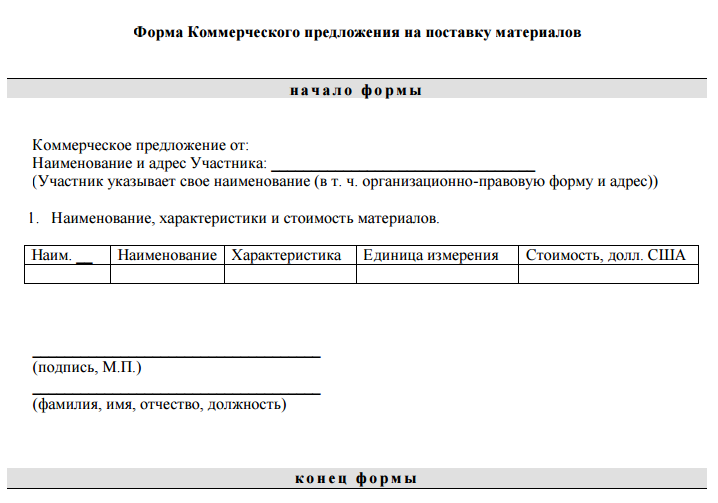 Дополнительные сведения:Оплата поставленной продукции осуществляется путём безналичного перечисления, после выставления счёта. Поставщик имеет право подать только одно предложение. В случае подачи поставщиком нескольких предложений все они будут отклонены без рассмотрения по существу. Предложение должно быть подписано лицом, имеющим право в соответствии с законодательством Российской Федерации действовать от лица Поставщика без доверенности, или надлежащим образом, уполномоченным им лицом на основании доверенности. Предложение также должно быть скреплено печатью поставщика. Предложение должно быть подано на русском языке.Участники самостоятельно несут все расходы, связанные с подготовкой и подачей Предложения, а Организатор по этим расходам не отвечает и не имеет обязательств, независимо от хода и результатов данного запроса предложений. Организатор обеспечивает разумную конфиденциальность относительно всех полученных от Участников сведений, в том числе содержащихся в Предложениях. Предоставление этой информации другим Участникам или третьим лицам возможно только в случаях, прямо предусмотренных действующим законодательством Российской Федерации или настоящей Документацией. Организатор вправе отклонить Предложение, если он установит, что Участник прямо или косвенно дал, согласился дать или предложил сотруднику Организатора, вознаграждение в любой форме: работу, услугу, какую-либо ценность, в качестве стимула, который может повлиять на принятие Закупочной комиссией / Комитетом по тендерам и закупкам решения по определению Победителя. Организатор вправе отклонить Предложения Участников, заключивших между собой какое-либо соглашение с целью повлиять на определение Победителя Запроса предложений. Участники вправе обратиться к Организатору за разъяснениями настоящей Документации по запросу предложений. Запросы на разъяснение Документации по запросу предложений должны подаваться в электронном виде на e-mail: p.bogdan@rustudios.ru . Предложение и анкета участника согласно Приложению №1 должны быть поданы до «28» августа 2018 г. на электронный адрес: p.bogdan@rustudios.ru телефон для справок 600-03-01 доб. 204 (Богдан Павел), оригиналы доставлены по адресу: 197348 г. Санкт-Петербург ул. Генерала Хрулёва дом 9 Литера А. Предложение и анкета участника помещаются в один конверт, который должен быть надежно запечатан. На внешнем конверте указывается следующая информация: - кому: наименование и адрес Организатора - от: наименование участника - слова «Поставка компьютерной и оргтехники». Организатор заканчивает принимать Предложения в 15 часов «28» августа 2018 г. Предложения, полученные позже установленного выше срока, будут отклонены Организатором без рассмотрения по существу, независимо от причин опоздания. Данная процедура запроса предложений не является процедурой проведения конкурса. Организатор имеет право отказаться от всех полученных предложений по любой причине или прекратить процедуру запроса предложений в любой момент, не неся при этом никакой ответственности перед поставщиками.Если у вас есть предложения о смене конфигурации в лучшую сторону – присылайте их совместно с выше озвученными требованиями, но отдельным предложением.Настоятельно рекомендую не указывать заведомо ложную информацию.До последнего дня с предоставлением предложений не надо тянуть, это не повлияет на выбор поставщика.